GBE Echo Confirmation Of Manufacturer’s Self-Declared Environmental ClaimsGreen Building Encyclopaedia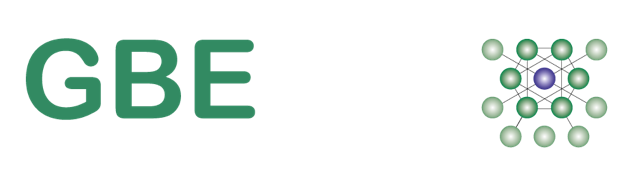 ISO 14021 Environmental labels and declarations — Self-declared environmental claims (Type II environmental labeling)Manufacturer's Self-Declaration"The standard makes it clear that the primary responsibility to ensure a claim is accurate resides with the person making the claim.Effectively, the person making a claim must have the information necessary to verify it before it is made.Further, this information must be kept for a reasonable period, testing must use accepted test methods and the information must be disclosed to any person who wants it.This information includes:• Identiﬁcation of test method used• Documentary evidence if claim cannot be veriﬁed by end-product testing• Test results• Name and address of independent party if used to evaluate claim"ISO 14021 SCOPE:ISO 14021 is a guide to self-declaration not a guide to sustainability issues and limits itself to sample generic issues:Compostable DegradableDesigned for disassemblyExtended life productRecovered energy Recyclable Recycled content Pre-consumer material Post-consumer material Recycled material Recovered [reclaimed] material Reduced energy consumption Reduced resource use Reduced water consumption Reusable Refillable Waste reductionGBEGBE’s Brian Murphy is well placed to offer a comprehensive service:42 years experience in the construction industry, Architect by training, environmental specification consultant by choice34 years in specification consultancyInterrogating manufacturer’s literature, advertising and websitesRewriting literature turning guidance into instruction to include in contract specificationsFiltering out the marketing from the facts18 years of environmental specialismHas access to specialist environmental advisors, if requiredGBE Echo ServiceUnder ISO 14021, whilst is it remains the manufacturer’s responsibility to provide the evidence and make the declaration, it can be reassuring to have an independent 3rd party to review the evidence, point out any omission or errors and subsequently make a declaration that is posted in the public domain.Once the manufacturer has assembled their evidence of conformity, GBE provide an appropriate bespoke service to suit:Review the informationCarryout an audit and/or gap analysisVisit factory to verify the evidence and reality matchIndicate any deficiencies, Determine and promote solutions or alternative approaches.GBE PASS criteria:GBE Echo will address any of the issues that GBE considered when assessing at any product or system.GBE currently consider 400 issues with a construction focus in its PASS Product Assessment Sustainability Screening service.GBE Echo Process:Initial meeting:Between GBE, applicable specialist advisors (see list below) and the manufacturer.Introduction to the company credential before looking at the productIntroduction to product, materials, performance, its application and market sector/product groupIdentify any competency issues before considering environmental issuesIdentify and agree environmental advantages and disadvantages of products over average or normal products in the same groupSee Schedule on next pageGBE Echo Specialist advisors:See Schedule on last page© GBE NGS ASWS Brian Murphy aka BrianSpecMan 17th August 2013 – 13th January 2017 GBE Green Building Encyclopaedia
Other Manufacturer Services availableGBE PASS: Product Assessment Sustainability ScreeningGBE PASS CIV: PASS for Civil Engineering & InfrastructureGBE PASS SERVE: PASS for MEP ServicesGBE PASS REPORT: verification against 400 criteriaGBE MASS Material Assessment Sustainability ScreeningGBE BEST Building Element Sustainability TestGBE BEACON Building Element Assembly Code NumberGBE LITAUDIT Literature, Website, Advertising audit, Green-wash checkGBE LITERATURE: Literature prepared by GBE promoting the environmental aspects of the productGBE CAD: CAD files for literature or disseminationGBE BIM CAD: BIM ready CAD file and depositing into BIM LibrariesGBE LIBRARY: manufacturers literature deposited into an online product libraryGBE CPD: manufacturers CPD seminars added to a library of seminarsGBE ECHO Confirmation Of Manufacturer’s Self-DeclarationGBE DoRR: Declaration of REACH RequirementsGBE PRODUCT DATA SHEET: Facts and figures stripped of any marketing, suitable for specificationsGBE PRODUCT PAGE: bringing all the manufacturer’s product information in one placeGBE OUTLINE SPECIFICATION: clausesGBE ROBUST SPECIFICATION: work sectionCAP’EM LCA: Life Cycle AnalysisCAP’EM INDIVIDUAL IMPACTS: Embodied energy, Embodied Carbon, Sequestered Carbon, GHGP, ODP, etc.CAP’EM MARGINAL ANALYSIS: Identifying high impact ingredients CAP’EM DETOX: Product improvement using ToxList, LCA and Marginal analysisCAP’EM EPD: Environmental Product DeclarationGBE Echo Process: Determine the scope of a bespoke GBE Echo service selected from the following:GBE LitAuditTranslations of document to English when requiredManufacturers' Self-declarationLiterature auditMaterial RecipesSpecifications, Method statements, Product data SheetsMaterial Health and Safety Data SheetsLCA dataTest evidenceMaterials inventories, ContractsTransport and Storage evidenceWebsite contentAdvertising reviewCheck for Green-Wash and inaccuracies or inadequaciesFiltering or translation of marketing to facts and figures for specificationsGBE LitEdit:Proposal for alternative verifiable wordingGap analysis:identify missing information, tests and accreditation, etc.Determine relevant assessments, tests, certification, accreditations, endorsements, labels and accolades applicable to the product groupIdentify where evidence is needed to substantiate statementsReview current evidence:Performance data,Test evidence dataAssessment evidenceLabelsAccreditationsVerificationsCertificationEndorsementAccoladesAdditional evidence:Manufacturer to initiate and carry out any agreed additional performance testing or evidence gatheringInitiate additional specialist testing accreditations, etc.Verification of claims against evidence:Factory visit and audit:Open book investigationsCheck if evidence matches reality,Factory Production Control/ISO 9000 system reviewEnvironmental Management Systems EMAS/ISO 14001 reviewMaterials checksProcess checksWaste checksEmissions checksEquivalency assessments:Identify where test evidence shows equivalency with assessment methods.Identify institutions or labels offering testing, assessment, accreditation services to fill the gapsISO 14021 DeclarationReview the wording of self-declarations to avoid green-washPropose alternative wording to make robust statementsDevelopment of template to a bespoke ISO 14021 declarationEvidence and ongoing scrutinyCheck and development of systems to maintain integrity of evidence for duration of reasonable periodDetermine the appropriate period for the retention of evidence for scrutinyCheck or establish the method of making the evidence available to persons needing to see the evidenceOffer GBE Library service on GBE websiteGBE EchoPreparation of statement by Nat. Green Specification Ltd. in support of claims by manufacturer.Peer Reviewed by specialist advisors (below)Submission of statement to manufacturer.Promote other GBE Manufacturers Services that can enhance the product’s presence inThe normal materials marketGreen materials marketGBE Echo Specialist advisors and Peer reviewers:Brian Murphy:Environmental Specification ConsultancyGreen Methods of Construction specialistCreation of a Green Market PlaceLiterature Website and marketing analysisValidation of evidenceAlan Best: REACH, Chemicals, Flooring,Peter Ruifrok: REACH, Toxicity,Cath Hassell: Water, Carbon TechnologiesPaul Bourgeois: Renewable EnergyStacey Waring: Biodiversity, BRMsJohn Bullock: LightingDr. Andrew Norton: LCA Life Cycle Analysis, Bio Based materials, BioCompositesProf. Callum Hill: EPD Environmental Product Declaration, Timber & Timber ProductsMike Malina: M&E ServicesJames Allen: StructuresEdith Columba: Lifestyle and Home improvementSarah Farmer: TimberDan Ward: CAD & BIMJulie Ann Futcher: Urban Climate